长沙民政职业技术学院单独招生考试大纲科目：职业技能（适应性）测试适应对象：专业组七一、考试依据与指导思想长沙民政职业技术学院单独招生考试是面向全体普通高中毕业生或具有同等学历考生的选拔性考试。根据湖南省教育厅《关于做好2023年高职院校单独招生工作的通知》（湘教通〔2022〕54号）文件要求，确定专业组七考试内容。考试的指导思想是：全面贯彻党的教育方针，坚持公正、全面、科学的原则，加强人才选拔的针对性。通过考试，重点考察职业倾向、职业适应性和职业发展潜能。二、考试形式职业技能（适应性）测试采取机试（笔试）的形式进行，总分200分。三、机试内容与考试说明（一）考试题型与时量题型: 单项选择题、多项选择题、判断题；题量：100题；时长：90分钟；形式: 闭卷、机试（笔试）。（二）考试内容模块一：综合素质适应对象：普通类应届普高生、普通类非应届普高生内容与要求：1.思想道德能力:政治、思想、道德、法律、时事等相关知识。2.人文综合能力:历史、地理、文学(古代文学知识)、艺术等相关知识。3.辩证思维能力:考查运用辩证法分析解决问题，通过概念判断，推理等思维形式对客观事物辩证发展过程正确把握的能力。模块二：专业基础知识适应对象：普通类应届普高生、普通类非应届普高生内容与要求：科学素质，主要包括科学知识和技术知识；心理素质，主要包括认知、记忆、想象、情感、意志、态度、兴趣、性格、习惯等方面；社会交往素质，主要包括语言表达能力、社会交往与适应能力等。理解能力，主要包括信息沟通与表达、信息理解、人际交往基本礼仪、团队协作等；科学思维与应用分析能力，主要包括对事物进行观察、分辨、判断和剖析并运用逻辑推理来分析问题和解决问题的能力；信息处理能力，主要考察收集信息、分析判断、分类处理及信息运用等能力。（三）样题1.计算机的核心部件是（  B  ）A.显示器       B.中央处理器     C.内存      D.显卡2.计算机病毒是一种程序（ 正确 ）3.大数据的特征属性有：（  ABC ）A.数据量      B.处理速度    C.多样性    D.应用性4. 飞行员在实际驾驶之前，都要经过一个模拟训练，利用计算机设计一个与实际操作非常相似的环境，这体现了信息技术的（  D ）发展趋势。A．多元化		 B．智能化		 C．网络化		 D．虚拟化5. “盲人摸象”说明信息具有不确定性和主观性。（ 错误 ）6. 在某地的特大泥石流灾害爆发中，大学生李杨手持相机和手机，对泥石流灾害和救灾过程进行了第一时间的微博“直播”。他上传的照片、视频、文字成为许多媒体在灾情报道初期的素材，也为救灾部门及时知悉灾情、有效展开救援提供了第一手的信息。这个事例主要体现了信息的（ABD）特征。    A.时效性   B.共享性   C.商品性   D.价值性7.十进制数“-21”的反码是（  A  ）A.11101010     B.10010101     C.-10101    D.111010118.十进制数“21”的补码是0010101。 （正确）9.下列图形中俯视图为圆形的是（  CD  ）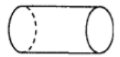 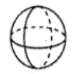 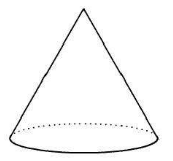 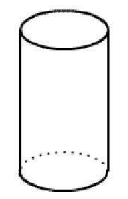 A.             B.           C.            D. （四）部分参考书目普通高中教科书.信息技术.必修1：数据与计算，教育科学出版社，2019年8月。普通高中教科书.信息技术.必修2：信息系统与社会，教育科学出版社，2019年8月。